11 КЛАСС ПОВЫШЕННЫЙТЕМА УРОКА: СОЛИ АММОНИЯ - обучающие: сформировать знания о физических, химических свойствах, получении, собирании и распознавании солей аммония.-развивающие: развивать мышление, память, речь, умение анализировать, сопоставлять, делать выводы; совершенствовать навыки решения тестовых заданий; развивать познавательный интерес учащихся.-воспитывающие: формировать мировоззрение учащихся, развивать самостоятельность, ответственность.Тип урока: урок формирования и закрепления новых знаний.ХОД УРОКАОРГАНИЗАЦИОННЫЙ МОМЕНТ – Здравствуйте. Присаживайтесь. Дежурные, назовите отсутствующих.ЦЕЛЕПОЛАГАНИЕ И МОТИВАЦИЯФормулируется тема урока. Объяснение  правил работы на уроке,Представление этапов изучения новой темы. Основные вопросы обучающей части урока:Совместное выяснение цели и задач урокаУчитель сообщает тему и основные образовательные задачи урокаИЗУЧЕНИЕ НОВОГО МАТЕРИАЛАЗАКРЕПЛЕНИЕ.1. ВЫПОЛНЕНИЕ ЛАБОРАТОРНОГО ОПЫТАРЕФЛЕКСИЯ. ИТОГ УРОКА– А теперь вернемся к целям нашего урока? Достигли ли мы их?-Что изучили на сегодняшнем уроке?
- Какое у вас было настроение? на Ваш взгляд оцените Лучшего участника сегодняшнего урока.Выставление оценокДОМАШНЕЕ ЗАДАНИЕ: §                                                                                                                                                                                                                                                                                                                                                                     Соли аммонияСоли аммония - это сложные вещества, в состав которых входят ионы аммония NH4+, соединённые с кислотными остатками.Например,NH4Cl – хлорид аммония                                         (NH4)2SO4  - сульфат аммонияNH4NO3 – нитрат аммония                        (NH4)3PO4 – ортофосфат аммония(NH4)2HPO4 – гидроортофосфат аммонияNH4H2PO4 – дигидроортофосфат аммонияФизические свойстваКристаллические вещества, хорошо растворимые в воде.Получение1 способ-   Аммиак + кислота:   NH3 + HNO3 → NH4NO3       2 способ-  Аммиачная вода + кислота:   2NH4OH + H2SO4 → (NH4)2SO4+ 2Н2OХимические свойства 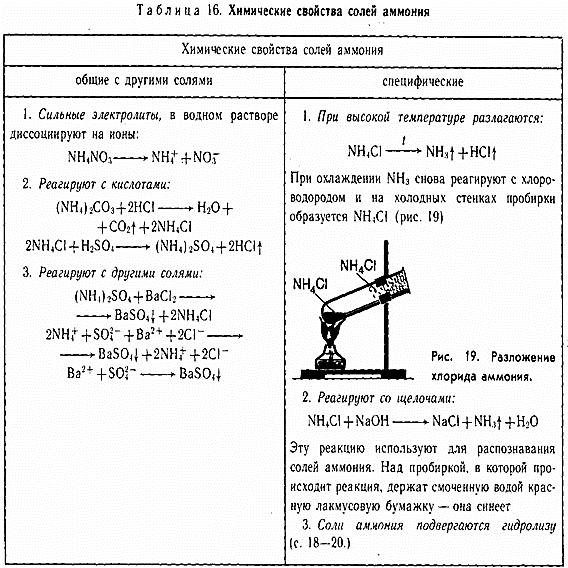 ОБЩИЕ1.      Сильные электролиты (диссоциируют в водных растворах) NH4Cl → NH4+ + Cl- 2.      С кислотами (реакция обмена)(NH4)2CO3 + 2НCl → 2NH4Cl + Н2O + CO22NH4+ + CO32- + 2H+ + 2Cl- → 2NH4+ + 2Cl- + Н2O + CO2CO32- + 2H+ → Н2O + CO2 3.      С солями (реакция обмена)                                    (NH4)2SO4 + Ba(NO3)2 → BaSO4↓ + 2NH4NO32NH4+ + SO42- + Ba2+ + 2NO3- → BaSO4 ↓ + 2NH4+ + 2NO3-Ba2+ + SO42- → BaSO4 ↓СПЕЦИФИЧЕСКИЕ1.      Разложение при нагревании.a)     если кислота летучаяNH4Cl  → NH3 + HCl (при нагревании)NH4HCO3 → NH3 + Н2O + CO2 б)     если анион проявляет окислительные свойства NH4NO3  → N2O + 2Н2O (при нагревании)(NH4)2Cr2O7  → N2 + Cr2O3 + 4Н2O (при нагревании) 2.       Качественная реакция на NH4+ - ион аммония. При нагревании со щелочами выделяется газ аммиакNH4Cl + NaOH  → NaCl + NH3 + Н2O (при нагревании)3.      Соли аммония подвергаются гидролизу (как соль слабого основания и сильной кислоты) – среда кислая:NH4Cl + Н2O → NH4OH + HClNH4+ + Н2O → NH4OH + H+ ПрименениеНитрат аммония (аммиачная селитра) NH4NO3 применяют как азотное удобрение и для изготовления взрывчатых веществ — аммонитов;Сульфат аммония (NH4)2SO4 — как дешёвое азотное удобрение;Гидрокарбонат аммония NH4HCO3 и карбонат аммония (NH4)2CO3 — в пищевой промышленности при производстве мучных кондитерских изделий в качестве химического разрыхлителя, при крашении тканей, в производстве витаминов, в медицине;Хлорид аммония (нашатырь) NH4Cl — в гальванических элементах (сухих батареях), при пайке и лужении, в текстильной промышленности, как удобрение, в ветеринарии.